中華郵政股份有限公司高雄郵局外牆廣告出租公告出租標的：新興郵局(儲匯大樓1樓) 房貸股樓梯入口處左側局            屋牆面。出租面積：寬580cm*高430cm，面積24.94平方公尺，約          7.54坪，如附圖所示。聯絡方式：請電洽高雄郵局勞安(總務)科庶務股 陳先生，          電話：07-2614171轉687、688。出租位置圖：如下圖紅色框線處。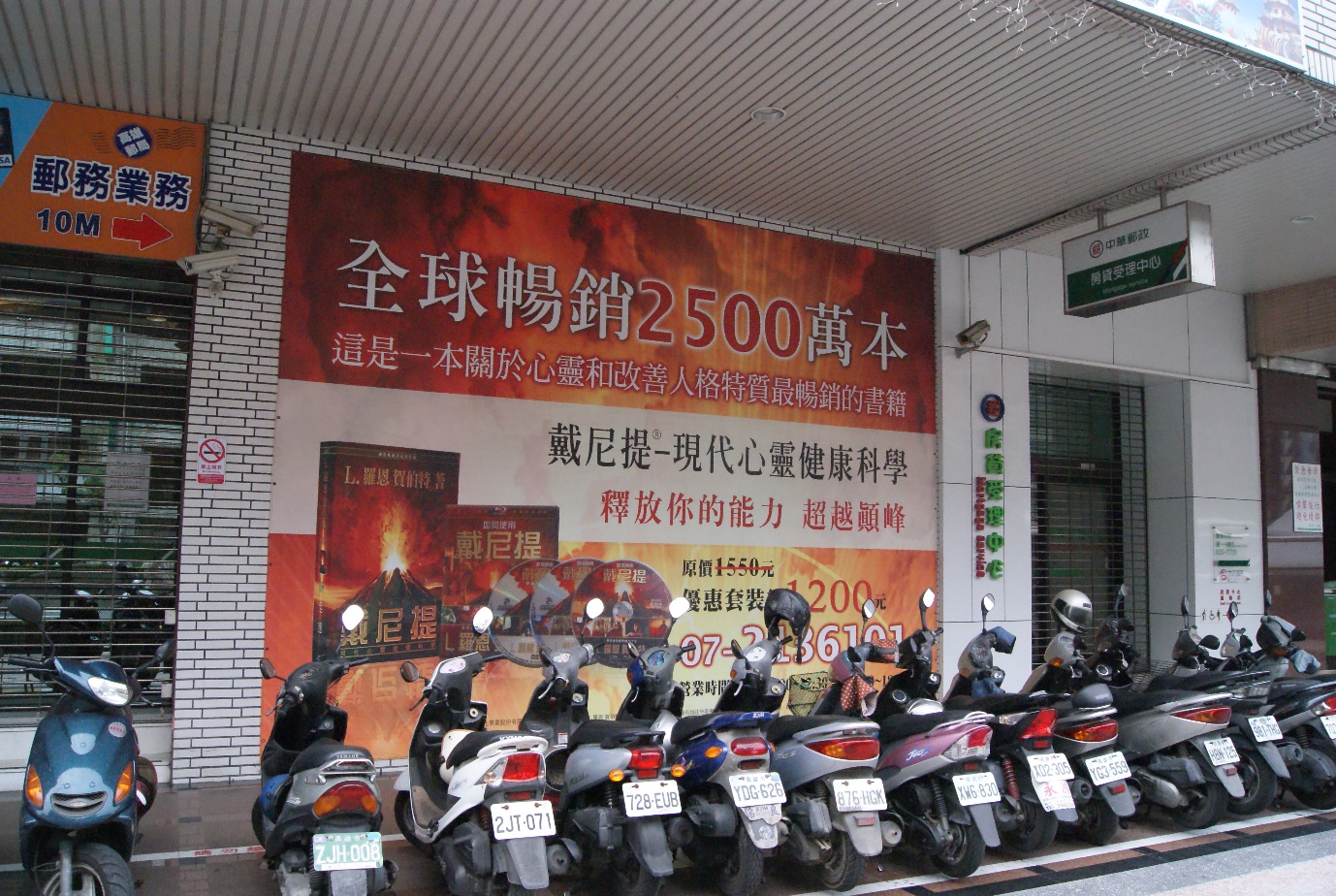 中華民國109年  月  日